              УТВЕРЖДАЮПредседатель комитета по образованию города Барнаула                                                                                                                                                                                Н.В. Полосина                                                                                                                                                                    12.02.2019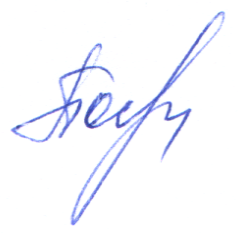 ПЛАНпо устранению недостатков, выявленных в ходе независимой оценки качества условий оказания услугМуниципального бюджетного дошкольного образовательного учреждения «Детский сад №213 общеразвивающего видана 2019 годНедостатки, выявленные в ходе независимой оценки качества условий оказания услуг организациейНаименование мероприятия по устранению недостатков, выявленных в ходе независимой оценки качества условий оказания услуг организациейНаименование мероприятия по устранению недостатков, выявленных в ходе независимой оценки качества условий оказания услуг организациейНаименование мероприятия по устранению недостатков, выявленных в ходе независимой оценки качества условий оказания услуг организациейПлановый срок реализации мероприятияПлановый срок реализации мероприятияОтветственныйисполнитель(с указанием фамилии, имени, отчества и должности)Ответственныйисполнитель(с указанием фамилии, имени, отчества и должности)Недостатки, выявленные в ходе независимой оценки качества условий оказания услуг организациейНаименование мероприятия по устранению недостатков, выявленных в ходе независимой оценки качества условий оказания услуг организациейНаименование мероприятия по устранению недостатков, выявленных в ходе независимой оценки качества условий оказания услуг организациейНаименование мероприятия по устранению недостатков, выявленных в ходе независимой оценки качества условий оказания услуг организациейПлановый срок реализации мероприятияПлановый срок реализации мероприятияОтветственныйисполнитель(с указанием фамилии, имени, отчества и должности)Ответственныйисполнитель(с указанием фамилии, имени, отчества и должности)I. Открытость и доступность информации об организацииI. Открытость и доступность информации об организацииI. Открытость и доступность информации об организацииI. Открытость и доступность информации об организацииI. Открытость и доступность информации об организацииI. Открытость и доступность информации об организацииI. Открытость и доступность информации об организацииI. Открытость и доступность информации об организации1.На сайте образовательной организации не размещены сведения о порядке приема в образовательную организацию, обучения, отчисления. На сайте образовательной организации разместить сведения о порядке приема в образовательную организацию, обучения, отчисления, предоставления платных образовательных услуг.На сайте образовательной организации разместить сведения о порядке приема в образовательную организацию, обучения, отчисления, предоставления платных образовательных услуг.На сайте образовательной организации разместить сведения о порядке приема в образовательную организацию, обучения, отчисления, предоставления платных образовательных услуг.Февраль Февраль Рыжакина Светлана Алексеевна, старший воспитательРыжакина Светлана Алексеевна, старший воспитательНе обеспечена работа раздела официального сайта «Часто задаваемые вопросы»На сайте образовательной организации обеспечить работу раздела официального сайта «Часто задаваемые вопросы»На сайте образовательной организации обеспечить работу раздела официального сайта «Часто задаваемые вопросы»На сайте образовательной организации обеспечить работу раздела официального сайта «Часто задаваемые вопросы»Февраль Февраль Рыжакина Светлана Алексеевна, старший воспитательРыжакина Светлана Алексеевна, старший воспитательНе размещены сведения о преподаваемых педагогическими работниками организации дисциплинахРазместить  на сайте учреждения сведения о преподаваемых педагогическими работниками организации дисциплинахРазместить  на сайте учреждения сведения о преподаваемых педагогическими работниками организации дисциплинахРазместить  на сайте учреждения сведения о преподаваемых педагогическими работниками организации дисциплинахФевраль Февраль Рыжакина Светлана Алексеевна, старший воспитательРыжакина Светлана Алексеевна, старший воспитательНе обеспечена работа электронных сервисов (для подачи электронных обращений (жалоб, предложений), получения консультации по оказываемым услугам и иные)Обеспечить работу электронных сервисов (для подачи электронных обращений (жалоб, предложений), получения консультации по оказываемым услугам и иные)Обеспечить работу электронных сервисов (для подачи электронных обращений (жалоб, предложений), получения консультации по оказываемым услугам и иные)Обеспечить работу электронных сервисов (для подачи электронных обращений (жалоб, предложений), получения консультации по оказываемым услугам и иные)Март Март Рыжакина Светлана Алексеевна, старший воспитательРыжакина Светлана Алексеевна, старший воспитательНе обеспечено функционирование официального сайта образовательной организации в режиме «Версия для слабовидящих»Обеспечить функционирование официального сайта образовательной организации в режиме «Версия для слабовидящих»Обеспечить функционирование официального сайта образовательной организации в режиме «Версия для слабовидящих»Обеспечить функционирование официального сайта образовательной организации в режиме «Версия для слабовидящих»Февраль Февраль Рыжакина Светлана Алексеевна, старший воспитательРыжакина Светлана Алексеевна, старший воспитательII. Комфортность условий предоставления услугII. Комфортность условий предоставления услугII. Комфортность условий предоставления услугII. Комфортность условий предоставления услугII. Комфортность условий предоставления услугII. Комфортность условий предоставления услугII. Комфортность условий предоставления услугII. Комфортность условий предоставления услугНе достаточно высокая  удовлетворенность получателей услуг удовлетворенных комфортностью предоставления услуг организацией социальной сферы.Проведение мониторинга удовлетворенности качеством условий осуществления образовательной деятельности с целью выявления проблемных зон и повышения доли удовлетворенных получателей услуг. Проведение мониторинга удовлетворенности качеством условий осуществления образовательной деятельности с целью выявления проблемных зон и повышения доли удовлетворенных получателей услуг. Проведение мониторинга удовлетворенности качеством условий осуществления образовательной деятельности с целью выявления проблемных зон и повышения доли удовлетворенных получателей услуг. Август Август Рыжакина Светлана Алексеевна, и.о.заведующегоРыжакина Светлана Алексеевна, и.о.заведующегоIII. Доступность услуг для инвалидовIII. Доступность услуг для инвалидовIII. Доступность услуг для инвалидовIII. Доступность услуг для инвалидовIII. Доступность услуг для инвалидовIII. Доступность услуг для инвалидовIII. Доступность услуг для инвалидовIII. Доступность услуг для инвалидовIV. Доброжелательность, вежливость работников организацииIV. Доброжелательность, вежливость работников организацииIV. Доброжелательность, вежливость работников организацииIV. Доброжелательность, вежливость работников организацииIV. Доброжелательность, вежливость работников организацииIV. Доброжелательность, вежливость работников организацииIV. Доброжелательность, вежливость работников организацииIV. Доброжелательность, вежливость работников организацииНе достаточно высокая доля получателей услуг, удовлетворенных доброжелательностью, вежливостью работников организации, обеспечивающих первичный контакт и информирование получателя услуги при непосредственном обращении в организацию.Не достаточно высокая доля получателей услуг, удовлетворенных доброжелательностью, вежливостью работников организации, обеспечивающих первичный контакт и информирование получателя услуги при непосредственном обращении в организацию.Беседа с работниками учреждения, обеспечивающими первичный контакт с потребителями услуг (делопризводитель) «Доброжелательность и вежливость работника как средство обеспечения удовлетворенности работой дошкольного учреждения»Март, август, ноябрьМарт, август, ноябрьРыжакина Светлана Алексеевна, и.о.заведующегоРыжакина Светлана Алексеевна, и.о.заведующегоНе достаточно высокая доля получателей услуг, удовлетворенных доброжелательностью, вежливостью работников организации, обеспечивающих непосредственное оказание услуги при обращении в организацию.Не достаточно высокая доля получателей услуг, удовлетворенных доброжелательностью, вежливостью работников организации, обеспечивающих непосредственное оказание услуги при обращении в организацию.Консультация для работников, обеспечивающих непосредственное оказание услуги с потребителями услуг (воспитатели, узкие специалисты, старший воспитатель, младшие воспитатели) «Доброжелательность и вежливость работников как средство обеспечения удовлетворенности работой дошкольного учреждения и повышения его имиджа».Март, август, ноябрьМарт, август, ноябрьРыжакина Светлана Алексеевна, и.о.заведующегоРыжакина Светлана Алексеевна, и.о.заведующегоНе достаточно высокая доля получателей услуг, удовлетворенных доброжелательностью, вежливостью работников организации при использовании дистанционных форм взаимодействия.Не достаточно высокая доля получателей услуг, удовлетворенных доброжелательностью, вежливостью работников организации при использовании дистанционных форм взаимодействия.Обеспечить работу раздела «Часто задаваемые вопросы» на официальном сайте учреждения. Отвечать на вопросы потребителей услуг  в течение 2 дней.Обеспечить ежемесячную сменяемость материалов на страничках педагогов в разделах «Группы»Март, август, ноябрьМарт, август, ноябрьРыжакина Светлана Алексеевна, и.о.заведующегоРыжакина Светлана Алексеевна, и.о.заведующегоV. Удовлетворенность условиями оказания услугV. Удовлетворенность условиями оказания услугV. Удовлетворенность условиями оказания услугV. Удовлетворенность условиями оказания услугV. Удовлетворенность условиями оказания услугV. Удовлетворенность условиями оказания услугV. Удовлетворенность условиями оказания услугV. Удовлетворенность условиями оказания услугНе достаточно высокая доля получателей услуг, которые готовы рекомендовать организацию родственникам и знакомым (могли бы ее рекомендовать, если бы была возможность выбора организации)Устранение негативных замечаний, выявленных в ходе опросов родителей воспитанников Устранение негативных замечаний, выявленных в ходе опросов родителей воспитанников Устранение негативных замечаний, выявленных в ходе опросов родителей воспитанников Август Август Рыжакина Светлана Алексеевна, и.о.заведующегоРыжакина Светлана Алексеевна, и.о.заведующегоНе достаточно высокая доля получателей услуг, удовлетворенных организационными условиями предоставления услуг (в % от общего числа опрошенных получателей услуг)Устранение негативных замечаний, выявленных в ходе опросов родителей воспитанниковУстранение негативных замечаний, выявленных в ходе опросов родителей воспитанниковУстранение негативных замечаний, выявленных в ходе опросов родителей воспитанниковАвгуст Август Рыжакина Светлана Алексеевна, и.о.заведующегоРыжакина Светлана Алексеевна, и.о.заведующегоНе достаточно высокая доля получателей услуг, удовлетворенных в целом условиями оказания услуг в организацииУстранение негативных замечаний, выявленных в ходе опросов родителей воспитанников. Участие в конкурсах профессионального мастерства.Организация участия воспитанников в конкурсах различного уровня.Устранение негативных замечаний, выявленных в ходе опросов родителей воспитанников. Участие в конкурсах профессионального мастерства.Организация участия воспитанников в конкурсах различного уровня.Устранение негативных замечаний, выявленных в ходе опросов родителей воспитанников. Участие в конкурсах профессионального мастерства.Организация участия воспитанников в конкурсах различного уровня.Август Август Рыжакина Светлана Алексеевна, и.о.заведующегоРыжакина Светлана Алексеевна, и.о.заведующего